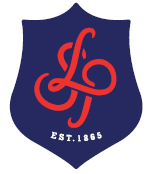 Pre-assessment content reviewPre-assessment skills reviewPost-assessment reviewRevision planning Subject: MathematicsYear: Y13Topic 1.2 DifferentiationWhat and Why “Learning how to deal with continuously varying quantities and their rates of change through the idea of calculus and the derivative, and developing you technical ability to carry out a wide range of differentiation and apply all of this to modelling and problem solving situations. Differential calculus is one the cornerstones of higher mathematics and central to the mathematics A Level specification.”Key termsGradientSecantTangentLimitTend toDerivativeDifferentiateFirst principlesComposite functionChain ruleProduct RuleQuotient RuleParametricImplicitSecond derivativeModellingRate of changeMaxima and minimaexponentialnatural logarithmDifferentiation Understand and use the derivative of f(x) as the gradient of the tangent to the graph of y = f (x) at a general point ( x , y )Understand/use the gradient of the tangent as a limitUnderstand and interpret derivative as a rate of changeSketching the gradient function for a given curvesecond derivativesdifferentiation from first principles for small positive integer powers of x and for sin x and cos x Understand and use the second derivative as the rate of change of gradientIdentify where functions are increasing or decreasing using derivativeUnderstand the exponential function and its inverse, the natural logarithmApplications of Differentiation Differentiate x n , for rational values of n , and related constant multiples, sums and differences. Differentiate e kx and a kx , sin kx , cos kx , tan kx and related sums, differences and constant multiples. Understand and use the derivative of ln xDifferentiate using the product rule, the quotient rule and the chain rule, including problems involving connected rates of change and inverse functions Understand and apply the relation between dy/dx and dx/dyDifferentiate simple functions and relations defined implicitly or parametrically, for first derivative only. Construct and solve simple models involving rates of change and derivativesSolve maximisation and minimisation problems using the second derivativeBe able to use numerical methods such as Newton-Raphson which use the derivative to find approximate roots to equations- and understand the limitations of such methodsSpecification pointPre-readingApplication and Assessment (date)Independent learningExtension – Cultural Capital and ReadingG1-G5 and F1-F3Topics you should be confident in prior to unit:Linear coordinate geometry including gradients, tangents Equation of a circle Indices and Surds Websiteshttps://revisionmaths.com/advanced-level-maths-revision/pure-maths/calculus/differentiation-first-principlesEnd of unit assessment, which will also include selected year 12 material 50% seen 50% unseen90% pass needed or resit required. Kerboodle Online LoginMy MathsExam SolutionsMaths Genie Article: The history of the Morse Code: https://nrich.maths.org/2198Ted TalkMathematics is the sense you never knew you hadhttps://www.youtube.com/watch?v=PXwStduNw14History of calculus (video done in a fun way on Maths with Lisa):https://www.youtube.com/watch?v=6wb60tcilMQI feel secure inI need to focus onMy action planI feel secure inI need to focus onMy action planWeaknesses in content knowledgeSkills I need to focus onMy action planRetest / review – teacher and student commentRetest / review – teacher and student commentRetest / review – teacher and student commentSpec pointNotes completeRevision materialsPast paper Qs Timed conditions